Email or mail this form in every year after elections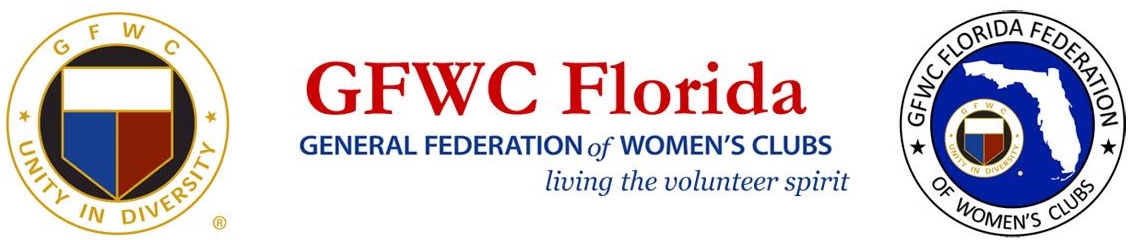 (must be received before July 1 to be included in updatedGFWC Florida Manual)Change of Club President, Advisor or SponsorPlease copy and send information to both Juniorette Advisory Chairman juniorettes@gfwcflorida.org and the GFWC Florida Corresponding Secretary correspondsec@gfwcflorida.orgDate: _______________________________ District ____________________________		Club Name: _____________________________________________________________President’s Name_________________________________________________________Address: _______________________________________________________________City: _____________________________________________Zip Code: _____________Phone: (home)____________________________________(cell)___________________Email Address: __________________________________________________________Advisor’s Name__________________________________________________________Address:________________________________________________________________City:______________________________________________ZipCode: ____________Phone:(home)____________________________________(cell)___________________Email Address: __________________________________________________________Sponsoring Club Name: __________________________________________________